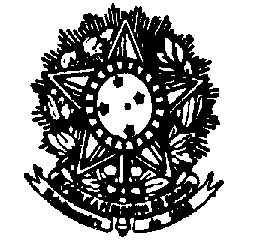 SERVIÇO PÚBLICO FEDERALMINISTÉRIO DA EDUCAÇÃOUNIVERSIDADE FEDERAL FLUMINENSEFACULDADE DE NUTRIÇÃO EMÍLIA DE JESUS FERREIROAo vigésimo oitavo dia do mês de outubro, do ano de dois mil e vinte um, às 09h, reuniram-se virtualmente, na plataforma Google Meet, através do link de acesso meet.google.com/jxf-nvxi-coe, os seguintes professores: Amina Chain, Camila Maranha, Daniele Soares, Enilce Sally, Kátia Ayres, Luciene Burlandy, Maria das Graças Medeiros, Maristela Soares, Patricia Camacho, Patrícia Henriques, Roseane Sampaio, Silvia Pereira, Ursula Bagni e Sebastião Sérgio Lima. Os seguintes docentes tiveram ausências justificadas: Ana Beatriz Siqueira (licença maternidade), Daniele Mendonça (participação na banca da 2◦ etapa de Monitoria), Luiz Antonio dos Anjos (banca de defesa de mestrado), Vivian Wahrlich (banca de defesa de mestrado) e Manoela Pessanha (férias). A reunião teve os seguintes pontos de pauta: 1) Aprovação da ata da reunião ordinária (08/09/2021), 2) RAD`s 2021 parciais a serem anexados no SEI para progressão funcional, 3) Projeto de extensão “Apoio Nutricional e Integrativo à Maternidade (ANIMA)” - Coordenação: Prof. Daniele Mendonça (postergado para a plenária de novembro de 2021), 4) Novo plano de trabalho do CECANE-UFF para o ano 2022 (acrescentado na pauta com autorização da plenária). Os informes foram: 1) Apresentação do prof. substituto Sérgio Lima, 2) Mudança de regime de 20H para 40 Horas DE - Profa  Camila Maranha, 3) Situação da Profa Camila Favaretto Barbosa, 4) Férias 2022 (sugestão para marcação: 15/02 a 16/03/22 e 19/07 a 02/08/22), 5) Edital FOEXT 2021: utilização dos recursos financeiros na FNEJF, 6) Não aditamento do rendimento financeiro do TED 8671 - CECANE-UFF, 7) Publicação das coordenações dos laboratórios da FNEJF, 8) Plano de Atividades Remotas 2021.2 (prazo de envio ao MNS: 05/11/21), 9) Interesse em redistribuição da profa. Aline Costa – UFTM, 10) V Simpósio da FNEJF, 11) Disciplina Ética e Bioética em Nutrição – profa. Kátia Ayres, 12) Relatório técnico final TED 8671 (CECANE-UFF) – profa Patricia Camacho, 13) Atividades desenvolvidas pelo CECANE-UFF em 2021 (TED 10147) – profa. Patricia Camacho. A prof.ª Daniele Soares deu início à reunião com a leitura da ata de setembro de 2021 e, após ajustes, a mesma foi aprovada. O segundo ponto de pauta tratou do preenchimento parcial do RAD 2021 para serem anexados no SEI para progressão funcional docente. A prof. Daniele Soares informou que estes documentos devem ser primeiramente gerados e assinados pelo docente solicitante, encaminhados para aprovação em Colegiado de Departamento e, posteriormente, encaminhados pelo MNS para a assinatura da Direção de Unidade, juntamente com extrato de ata da reunião que os aprovou. As professoras Daniele Soares, Amina Chain, Maristela Soares e Ursula Bagni apresentaram seus RAD´s 2021 parciais e os mesmos foram aprovados pela plenária. A prof. Ursula Bagni pediu a palavra e detalhou os trâmites necessários para a sua progressão funcional visto que seu processo será analisado pela UFRN. O terceiro ponto, que tratou do Projeto de extensão “Apoio Nutricional e Integrativo à Maternidade (ANIMA)” sob coordenação da prof. Daniele Mendonça, foi postergado para a próxima reunião em virtude da ausência da docente nesta reunião (participação na 2◦ etapa da Monitoria UFF). Com a autorização da plenária um ponto de pauta foi inserido: novo plano de trabalho CECANE-UFF para o ano 2022. Neste quarto ponto de pauta, a prof. Patricia Camacho pediu a palavra e informou que o novo plano de trabalho do CECANE-UFF (TED 10743), com valor de financiamento de R$ 374.861,28 contempla os seguintes produtos a serem executados em 2022: 1. Assessoria e monitoramento de 15 municípios do Estado do Rio de Janeiro; 2. Formação de Conselheiros de Alimentação Escolar do Estado do Rio de Janeiro; 3. Assessoria ao Fundo Nacional de Desenvolvimento da Educação (FNDE) em ações relacionadas à Segurança Alimentar e Nutricional no âmbito escolar; 4. Apoio técnico ao Fundo Nacional de Desenvolvimento da Educação (FNDE) em ações relacionadas ao uso dos recursos repassados a estados e municípios para a compra de produtos alimentícios provenientes da agricultura familiar no âmbito do Programa Nacional de Alimentação escolar (PNAE). Após esclarecimentos efetuados pela profa. Patricia Camacho, a plenária aprovou o novo plano de trabalho do CECANE-UFF para 2022. No primeiro informe, a prof.ª Daniele Soares apresentou o prof. substituto Sérgio Lima e informou que o mesmo ficará lotado neste Departamento até o dia 15 de fevereiro de 2022. No segundo informe, a prof.ª Daniele Soares passou a palavra à profa. Camila Maranha e esta informou que houve a publicação, com a alteração do seu regime de trabalho de 20h para 40h DE, em Boletim de Serviço da UFF nº 195 no dia 21 de outubro de 2021. A plenária parabenizou a docente por sua conquista.  No terceiro informe, a prof.ª Daniele Soares fez o seguinte relato acerca da situação da docente Camila Favaretto Barbosa: tendo em vista que esta não retornou ao país ao término de sua licença para tratar de assuntos particulares (01 de julho de 2021) e havendo um prazo de 15 dias para os setores da PROGEPE informarem oficialmente sobre a impossibilidade desta professora em exercer suas atividades fora do país, a mesma foi informada desta impossibilidade e teve prazo estabelecido de retorno postergado até a data de 04 de agosto de 2021. Em 10 de setembro, em reunião remota entre Aline Marques, Pró-Reitora de Gestão de Pessoas, Fabiano de Oliveira, Diretor do Departamento de Administração Pessoal (DAP), Wanise Cruz, Diretora da FNEJF, profa. Daniele Soares e Helga Nazario (TA), ficou acordado o lançamento de faltas retroativas a 19 de julho de 2021 sendo este registro de faltas enviado mensalmente, por este Departamento, por meio de ofícios à Secretaria da PROGEPE e ao DAP. A profa. Daniele Soares também informou que caberá ao DAP a abertura de processo de abandono de emprego da docente Camila Favaretto Barbosa. A prof. Maria das Graças pediu a palavra e questionou sobre a manutenção da vaga no Departamento, em caso de exoneração da docente Camila Favaretto, e a prof. Daniele Soares informou que já solicitou à PROGEPE informações sobre os próximos trâmites e que está aguardando respostas. A prof. Patricia Camacho pediu a palavra e sugeriu a manifestação oficial, por parte deste Departamento, de interesse na vaga docente, tão logo esteja disponível e no caso da mesma ser exonerada. No quarto informe, visto que não há calendário letivo oficial para 2022, a prof.ª Daniele Soares sugeriu aos docentes que a marcação do período de férias de 2022 seja de 15/02/22 a 16/03/22 e 19/07 a 02/08/22. A profa. Daniele Soares enfatizou que o período sugerido poderá ser alterado em função da divulgação do próximo calendário oficial para o ano de 2022. No quinto informe, a prof.ª Daniele Soares informou que três projetos de extensão, coordenados pelas docentes Patricia Camacho, Daniele Soares e Roseane Sampaio, foram contemplados com recurso financeiro do Edital FOEXT 2021 da UFF. Cada projeto de extensão foi contemplado com o valor de R$ 5.000,00 cuja destinação foi a seguinte: aquisição de armários para a copa e sala 413 da FNEJF (projeto coordenado por Daniele Soares), aquisição de materiais para obra na copa da FNEJF (projeto coordenado por Patricia Camacho) e construção de um almoxarifado e equipamentos para o Laboratório de Agroecologia, Nutrição e Sustentabilidade da FNEJF (projeto coordenado por Roseane Barbosa). No sexto informe, a prof.ª Daniele Soares informou que, por questões burocráticas, não houve aditamento do rendimento financeiro do TED 8671 - CECANE-UFF e que, portanto, o rendimento do recurso aplicado não pôde ser utilizado pelo CECANE-UFF. A prof. Patricia Camacho pediu a palavra e informou que, para prevenir a existência de saldo não utilizado, este aditamento foi solicitado porém não aprovado em virtude de não ter havido tempo hábil para a utilização do mesmo, com retorno do recurso para a UFF. No sétimo informe, a prof.ª Daniele Soares informou que foram publicadas em Boletim de Serviço nº 177 da UFF as coordenações dos laboratórios da FNEJF. No oitavo informe, a prof.ª Daniele Soares relembrou que o prazo de envio do Plano de Atividades Remotas das disciplinas deste Departamento em 2021.2 é 05 de novembro de 2021. No nono informe, a prof.ª Daniele Soares informou que a profa. Aline Costa da UFTM demonstrou interesse em ser redistribuída para UFF e caso algum docente tenha o interesse nesta redistribuição, deve informar a este Departamento. No décimo informe, a prof.ª Daniele Soares cedeu a palavra à profa. Maristela Soares para trazer informações relativas ao V Simpósio da FNEJF. A profa. Maristela Soares informou que: a Comissão do Evento foi composta por 9 professores, 16 alunas e 2 TA da FNEJF (Monique e Marcele); houve a inscrição de 600 pessoas e participação on-line média de 300 pessoas por dia; houve 875 visualizações dos vídeos até o dia 28 de outubro de 2021; e apresentação de 58 trabalhos científicos. A profa. Maristela Soares também agradeceu a todos que participaram do evento. No décimo primeiro informe, a prof. Kátia Ayres pediu a palavra e relembrou aos docentes que as disciplinas alocadas na Coordenação do Curso (MGN), a partir deste semestre (2021/2), passaram a integrar as dos Departamentos MNS e MND. A mesma relatou que a disciplina de Ética e Exercício Profissional necessitava de alguns ajustes e atualizações e, aproveitando esta mudança, foi criada uma nova disciplina intitulada "Ética e Bioética em Nutrição", em substituição à disciplina Ética e Exercício Profissional. A nova disciplina (MNS 00054) permaneceu com a mesma carga horária (34 horas). A profa. Kátia Ayres também relatou que as alterações ocorreram em relação ao conteúdo programático e aos objetivos. A profa. Kátia Ayres também mencionou que as chefias do MNS e MND propuseram que esta disciplina fosse ministrada por dois professores, sendo um de cada Departamento da Faculdade de Nutrição, com a proposta de que o ensino da Ética e Bioética fosse inserido e integrado nas disciplinas dos dois departamentos e que seus professores ficassem mais sensíveis a esta questão. A prof. Kátia Ayres permaneceu na disciplina como professora do MNS e o MND indicou a professora substituta Lívia de Almeida Alvarenga. A profa. Kátia Ayres informou que ela e a professora Lívia estão se conhecendo e estão bem integradas, trabalhando juntas com a monitora Érika Sophia.  Entretanto, a profa Kátia Ayres solicitou que se deixasse registrado que não tem nenhuma restrição a dividir a disciplina com outro professor, seja do MND ou do MNS, que seja efetivo ou substituto, mas, tendo em vista a proposta apresentada, esperava que o professor indicado do MND fosse um professor efetivo. Sendo assim, lhe parece que a proposta feita ou não foi compreendida ou não se fez clara para o MND. E novamente reforçou que ela e a professora Lívia estão trabalhando bem e que a mesma tem trazido muitas contribuições importantes e relevantes para o desenvolvimento da disciplina. No décimo segundo informe, que tratou do relatório técnico final do TED 8671 (CECANE-UFF), a profa Patricia Camacho pediu a palavra e informou que este documento foi enviado ao MNS, via e-mail no dia 20 de outubro de 2021, com atendimento de todas as metas e que tão logo seja finalizada a prestação de contas por parte da FEC este também será enviado ao Departamento. No décimo terceiro e último informe, a prof. Patricia Camacho relatou que, até o final do ano de 2021 e referente ao TED 10147, estarão realizando o monitoramento e assessoria a nove municípios, dois encontros voltados para os Conselhos de Alimentação Escolar (com um encontro no dia 17 de novembro de 2021) e que, para o produto da agricultura familiar do Espírito Santo, já foram contratados dois agentes do PNAE que estarão realizando a primeira oficina para agricultores no início de dezembro de 2021. A palavra livre foi concedida. A profa Enilce Sally informou que a primeira etapa da semana de Monitoria da Faculdade de Nutrição ocorreu nos dias 25 e 26 de outubro de 2021 e que o segundo dia foi destinado à apresentação dos monitores do MNS e da Coordenação do curso de nutrição. A profa. Enilce Sally também informou que as atividades aconteceram conforme o planejamento e contaram com a presença dos professores orientadores e participação de três docentes do MNS nas bancas avaliadoras. Informou ainda que houve a ausência de uma monitora voluntária do MNS, por questões de ordem pessoal, e que as alunas do MNS aprovadas para a segunda etapa foram: Jessica Lima (projeto de Educação Nutricional MNSA0008), Gabriela Garcia (projeto de Epidemiologia Nutricional MNSA0009). A profa Roseane Barbosa pediu a palavra e mencionou que ela e as professoras Daniele Mendonça e Patricia Camacho estão participando das etapas do Edital de Chamamento e Registro de Experiências de Tecnologia Social da AGIR/PROPPI com seguintes as experiências: “Hortas Escolares Integradas a Práticas de Educação Ambiental e Segurança Alimentar e Nutricional Sustentável em Niterói, no Rio de Janeiro” (coordenação das docentes Patricia Camacho e Daniele Mendonça) e “Mapa colaborativo dos Agricultores Familiares Urbanos de Niterói” (coordenação das docentes Roseane Moreira Sampaio Barbosa e Patricia Camacho). A profa. Daniele Soares também pediu a palavra e compartilhou com a plenária a preocupação com justificativas, concedidas pelos docentes, para ausências às plenárias deste Departamento. E lembrou aos demais que o Regimento Interno dos Departamentos de Nutrição Social (MNS) e Nutrição e Dietética (MND) dispõe em seu nono artigo que “O comparecimento às reuniões é obrigatório e preferencial em relação a quaisquer outras atividades universitárias. O não comparecimento às reuniões sem motivo justificado à Chefia departamental será computado como falta funcional”. Após discussão acerca desta temática, a plenária deliberou que esta questão seja encaminhada ao Colegiado de Unidade para uma ampla discussão. Então, não tendo mais nada a tratar, a reunião foi encerrada por mim, profa. Daniele da Silva Bastos Soares, e a ata lavrada por Helga Nazario (assistente em administração).__________________________________________ Profª Daniele da Silva Bastos SoaresSIAPE 2818876Chefe do Departamento de Nutrição Social